Lección 13: Describamos y formemos figuras que sean la mismaConstruyamos figuras que sean la misma.Calentamiento: Cuántos ves: Agreguemos y reorganicemos¿Cuántos ves?
¿Cómo lo sabes?, ¿qué ves?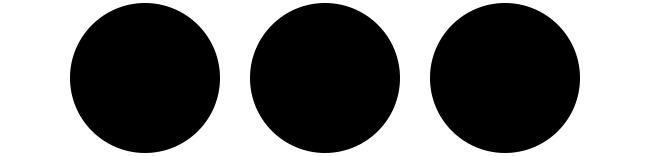 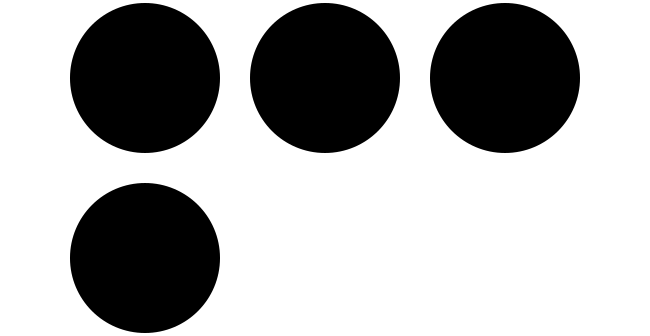 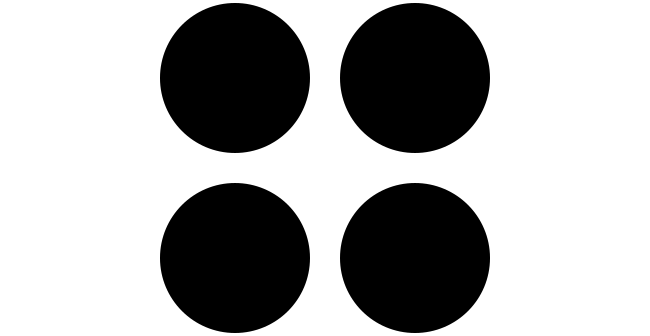 13.1: ¿Dónde están las fichas geométricas?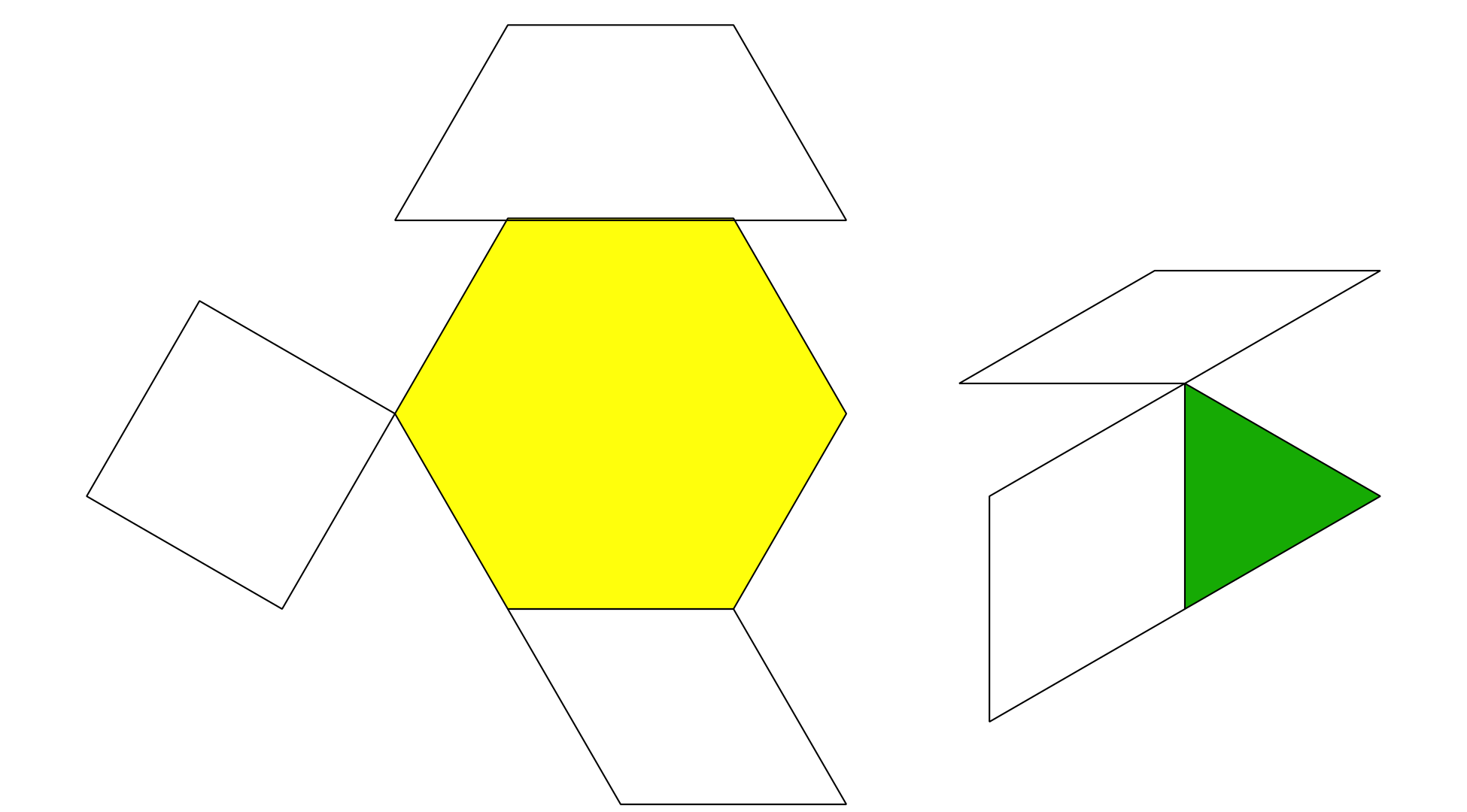 Síntesis: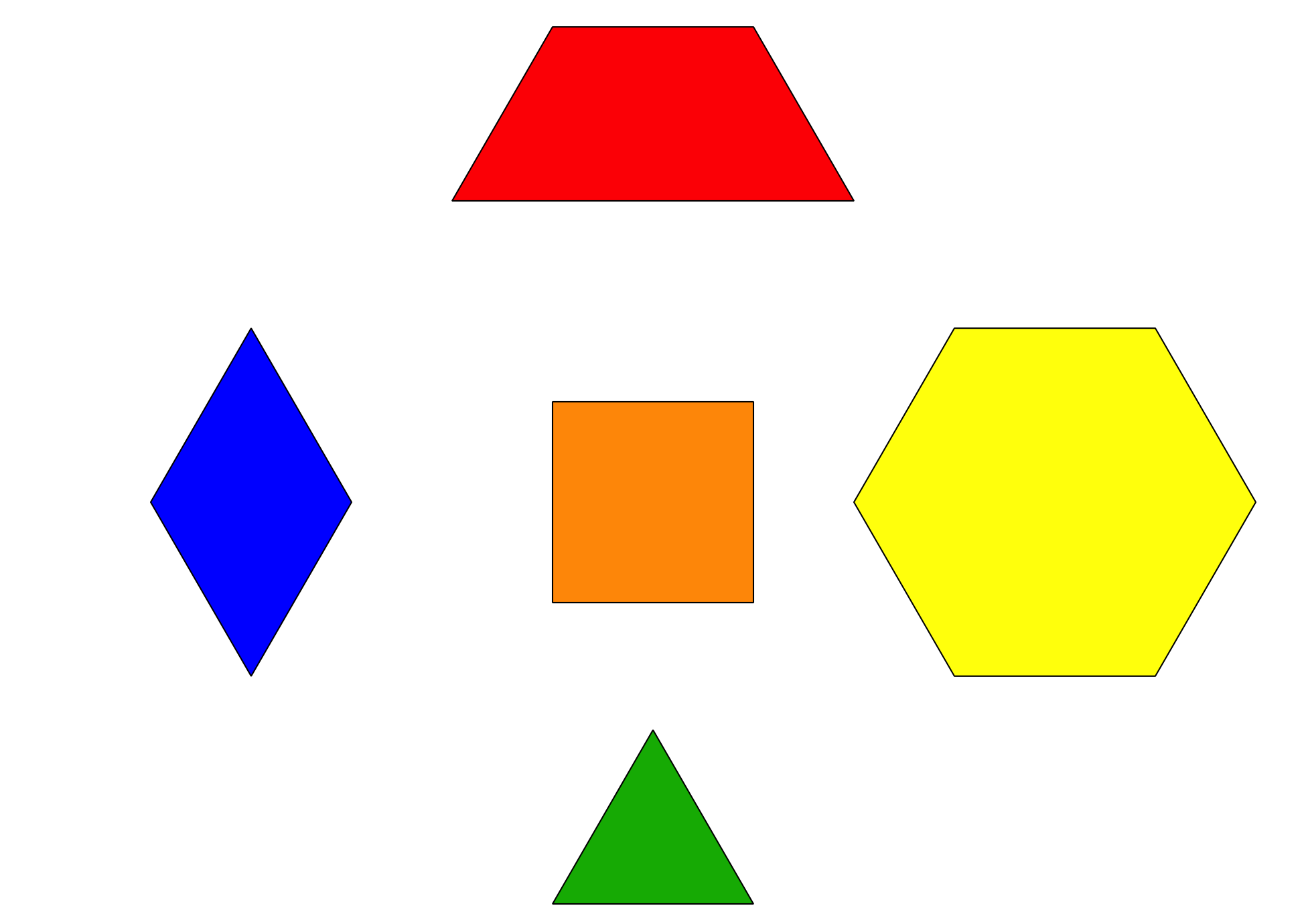 13.3: Centros: Momento de escogerEscoge un centro.Haz una como la mía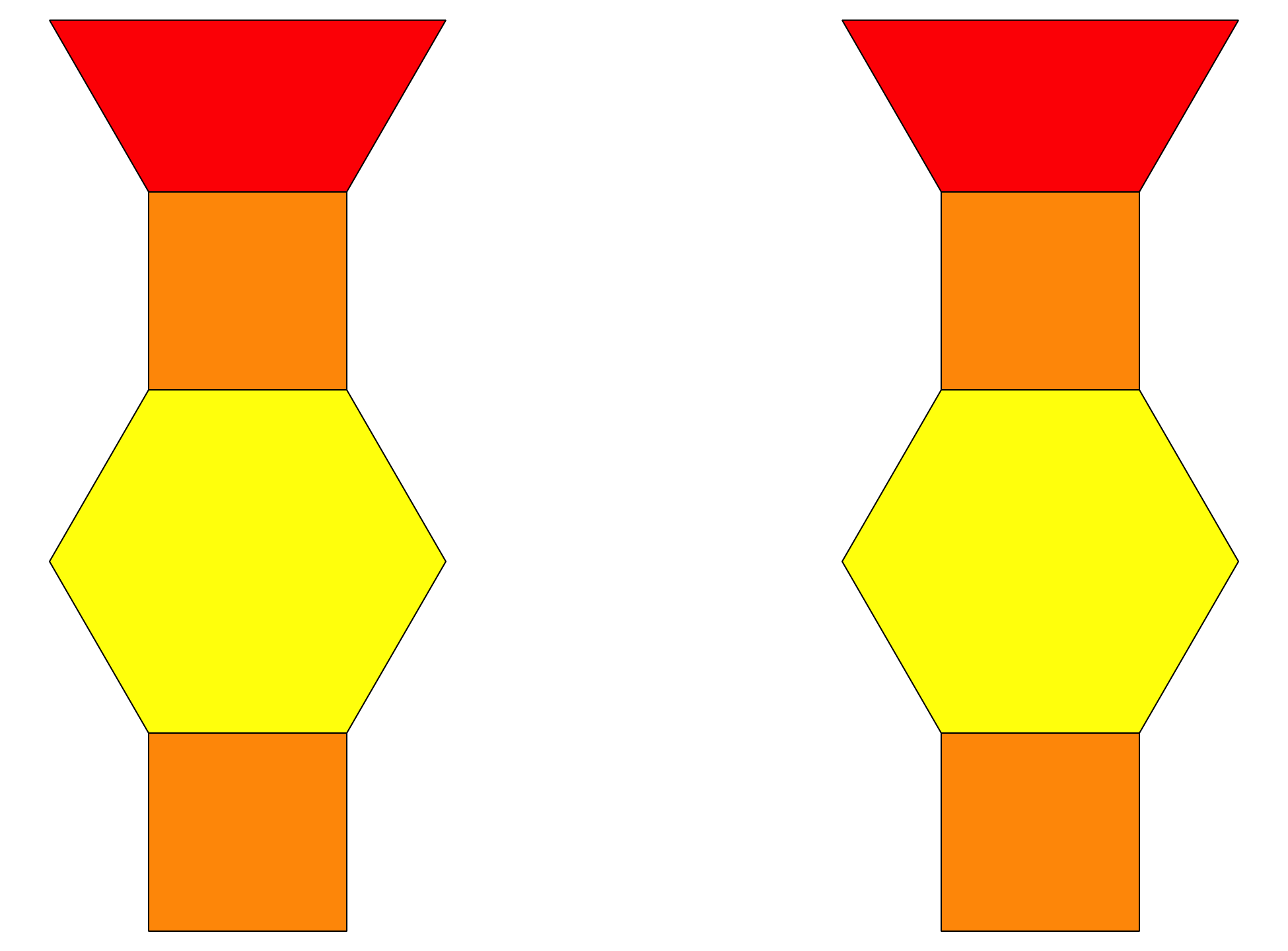 Bloques sólidos geométricos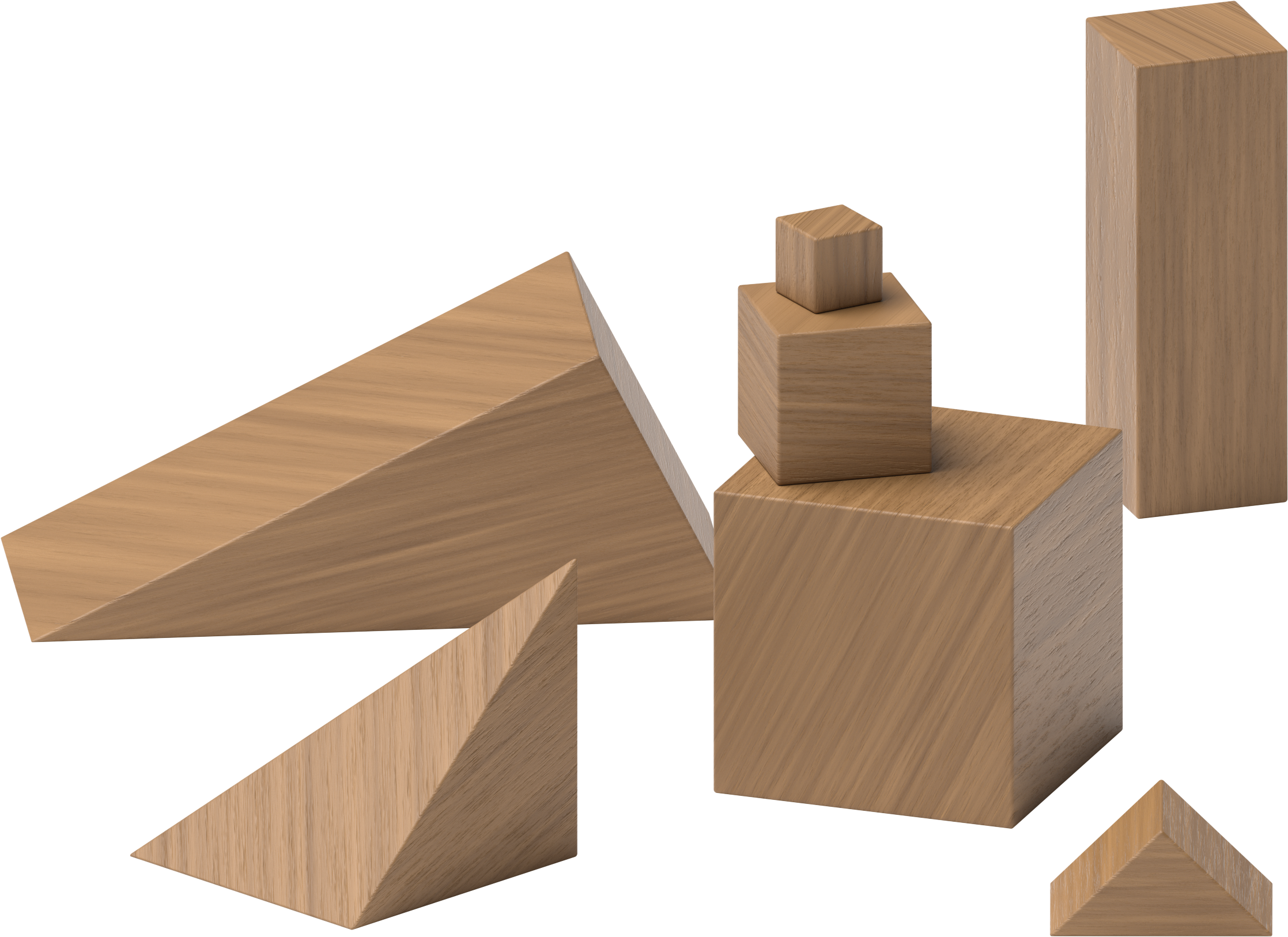 Construye figuras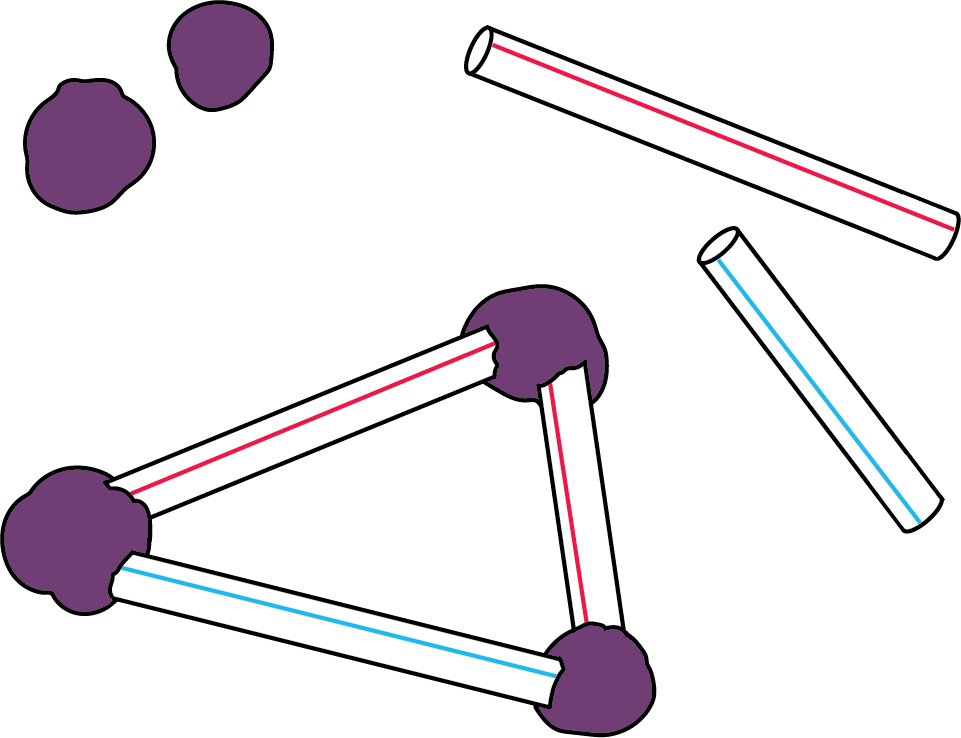 Fichas geométricas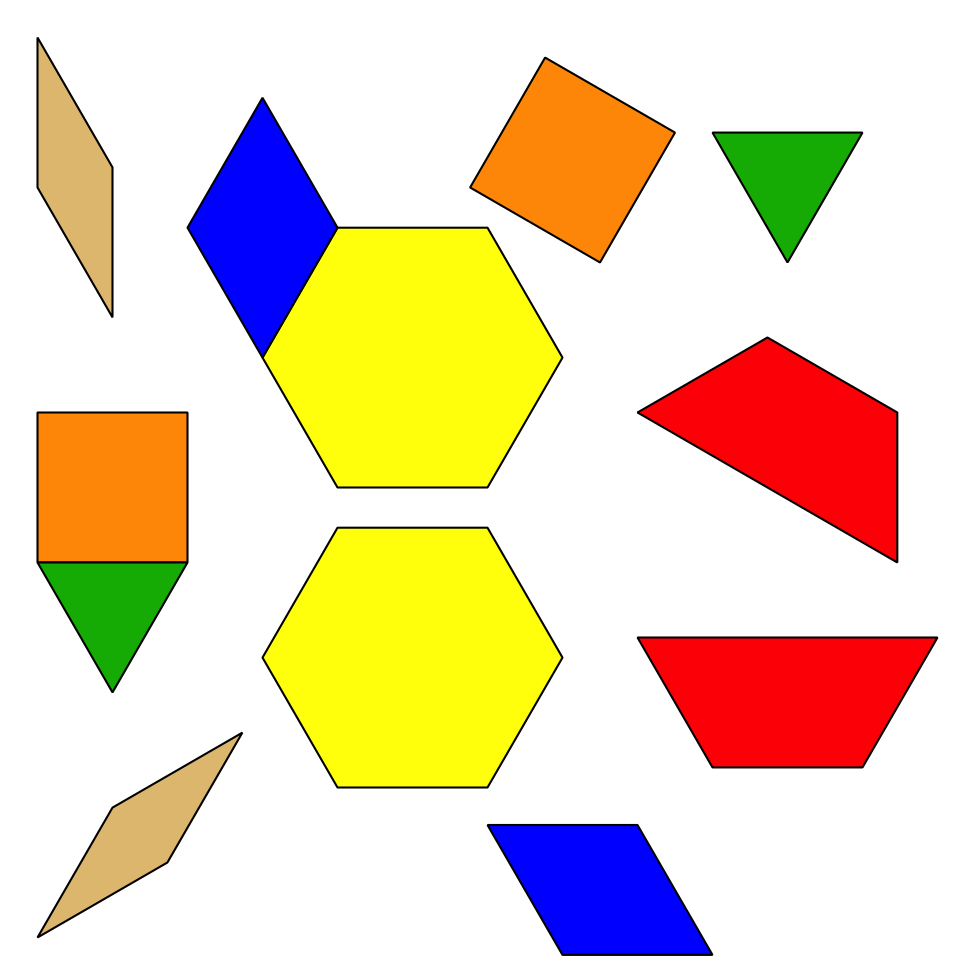 Menos, lo mismo, más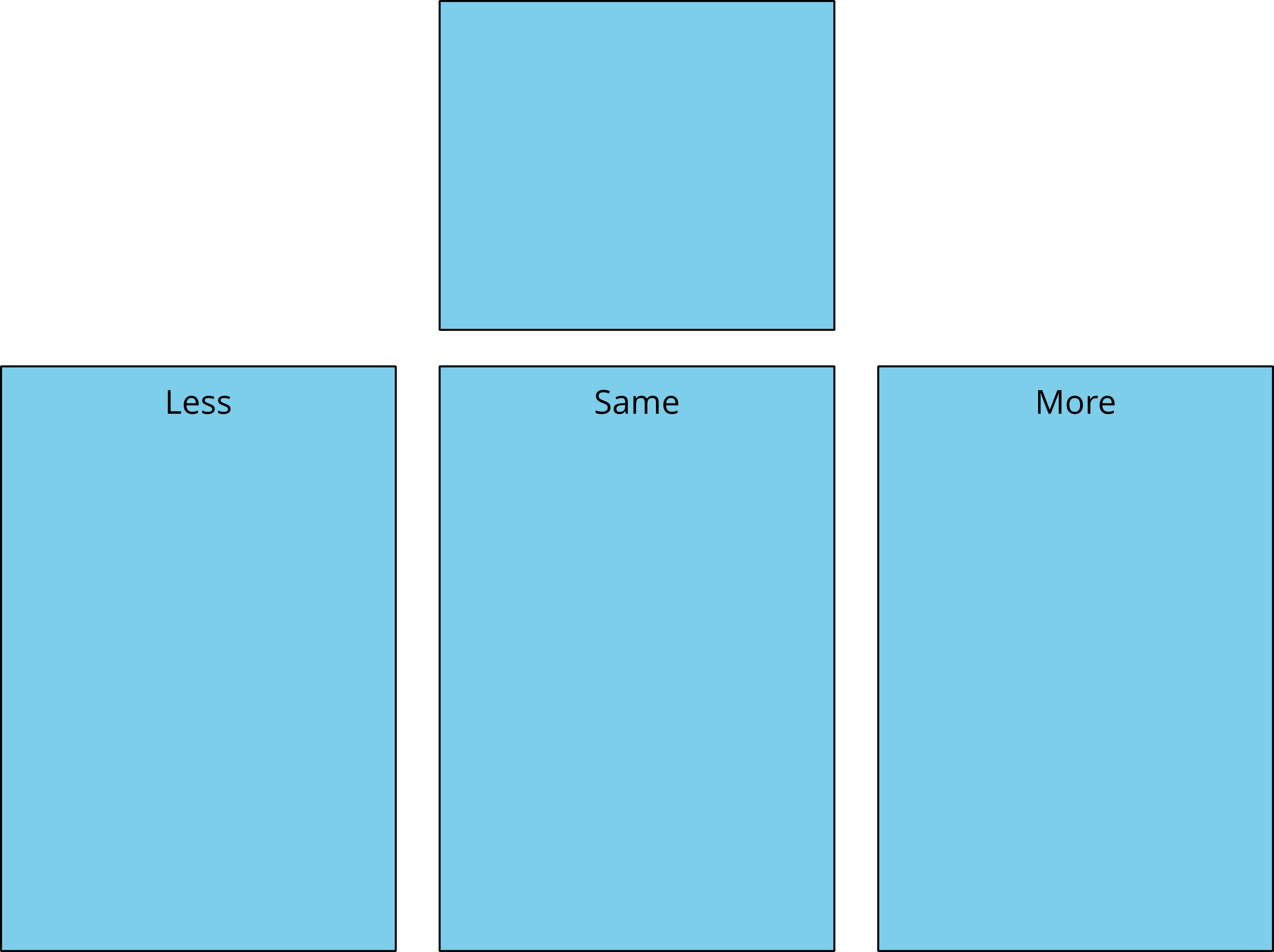 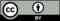 © CC BY 2021 Illustrative Mathematics®